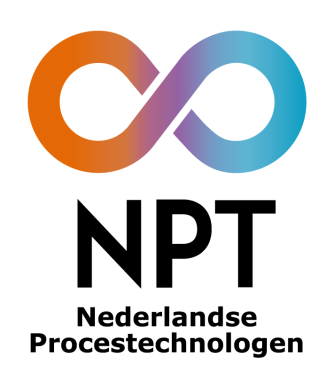 Incidentlezing: Shell – RijswijkAchtergrond:Het incident met de MSPO-II fabriek in Juni 2014 heeft  een enorme impact gehad. Shell krijgt geregeld vragen of zij de lessen, die ze uit de onderzoeken hebben geleerd, willen delen met anderen. Daar wordt graag gevolg aan gegeven. De lezing zal als volgt zijn opgebouwd:Een slide presentatie met als casus het MSPO-II incident en vervolgens hoe we op Moerdijk een verbeterprogramma op gaan pakken. Een filmpje van 6 minuten gemaakt door de Onderzoekraad voor VeiligheidDaarna een discussie over de onderwerpen Management of Change (MOC), Leren van incidenten, en het herkennen van risico’s, of andere vragen die opkomen naar aanleiding van de presentatie. Voor ons is het interessant om van anderen te leren.Waar: Kessler Park 1 –Rijswijk (routebeschrijving)Wanneer: Woensdag 25 Mei 2016Aanvang: Ontvangst vanaf 14.00 uurEinde: 17.00 uur, daarna hapje en drankjeOrganisator: Nederlandse Procestechnologen NPTProgramma:14.00 – 14.30		Ontvangst en registratie 14.30 – 14.45      	Introductie Shell Rijswijk en Shell Process Engineering (Wim Leenhouts)14.45 – 15.45      	MSPO-2  incident lezing Shell Moerdijk Lezing (Marion den Hollander)15.45 – 16.00      	Pauze16.00                	Start jaarvergadering NPT 17.00 – 18.00      	Einde Na afloopt van de lezing zal de jaarvergadering van de vereniging plaatsvinden.Aanmelden:https://www.kivi.nl/afdelingen/nederlandse-procestechnologenHet financiële en secretariële jaarverslag zijn op te vragen door een e-mail te sturen naar het secretariaat van KIVI (kivi@utwente.nl). Deze documenten zullen u uiterlijk 18 mei worden toegestuurdMax. 40 deelnemers